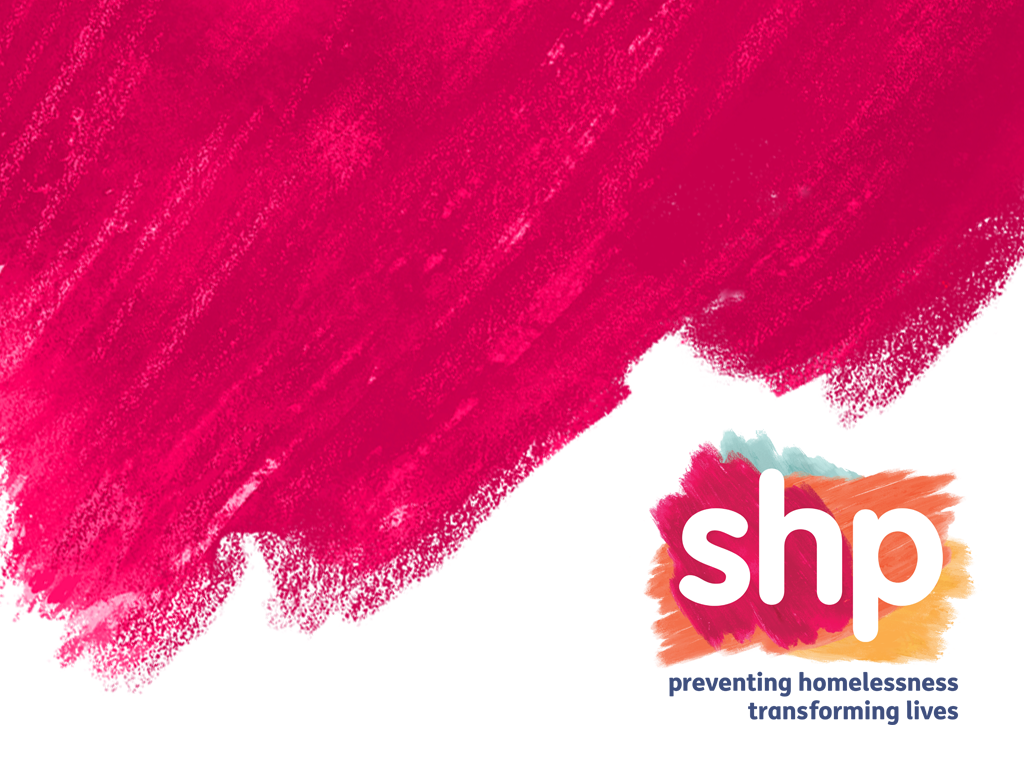 Eligibility CriteriaPlease ensure that you (or the person you are referring) meet/s the following eligibility criteria:An Individual aged 18 or over with an identified support need, living in a household within Westminster that is not considered supported housing or a residential and extra care setting; orAn individual, or individual in a household,  placed in temporary accommodation by Westminster outside of the borough; orAn individual moving into independent accommodation in Westminster from supported housingNB: We do not provide housing and cannot support people who are homeless, including sofa surfers.By completing this form, you are consenting to us contacting CNWL Mental Health Services and Westminster Trailblazers. This will enable us to gather further information to complete an accurate assessment.1/ Applicant’s Details2/ Reason for Referral3/ Self- Referral OR Referral Agency DetailsSelf-ReferralsReferral Agency4/ Risk AssessmentAs the referrer, do you identify any risks from the following? Please tick.Is this referral considered urgent?Yes  No If urgent, please state whyFull Name Date of Birth AgeEthnicityGenderMale Female Transgender AddressPost CodeTelephone No. Email AddressAny specific communication needs?Please state why the referral is being madePlease include the following:The immediate presenting tenancy need/sAny other presenting need/sWhat the desired outcome isWhy you require support to resolve this.Please state why the referral is being madePlease include the following:The immediate presenting tenancy need/sAny other presenting need/sWhat the desired outcome isWhy you require support to resolve this.Please state why the referral is being madePlease include the following:The immediate presenting tenancy need/sAny other presenting need/sWhat the desired outcome isWhy you require support to resolve this.If this referral is being made on a person’s behalf, has written or verbal consent been given by them for this referral to be made?Yes No SignaturePlease provide names of any other agencies offering you supportReferrer’s name, Organisation name, address & post codeTelephone No.LandlineMobileRelationship to ClientNames of other agencies involvedSignature of referrer (required):Risk of harm to othersRisk of harm from othersHistory of suicide attemptsRisk of offending behaviourVictim of domestic abuseHistory of self-harmingDrug or alcohol use, or Dual DiagnosisRisk of homelessnessPerpetrator of domestic abuseMental health deteriorationPhysical health deterioration or self-neglectVulnerable familyProblems managing anger/impulsive behaviourRisk of harm to self (other)hoarding behaviourOther (please specify below)Please use the box on the right to briefly describe the nature of the risks ticked abovePlease use the box on the right to briefly describe the nature of the risks ticked aboveAll referring agencies should complete this section of the form. If you are a statutory service, e.g. Social Services, Probation, Community Mental Health Team, etc., you do not need to complete this risk assessment – however we will require a copy of your service’s risk assessment for the client at the point of referral , without it we will not be able to process the referral..All referring agencies should complete this section of the form. If you are a statutory service, e.g. Social Services, Probation, Community Mental Health Team, etc., you do not need to complete this risk assessment – however we will require a copy of your service’s risk assessment for the client at the point of referral , without it we will not be able to process the referral..All referring agencies should complete this section of the form. If you are a statutory service, e.g. Social Services, Probation, Community Mental Health Team, etc., you do not need to complete this risk assessment – however we will require a copy of your service’s risk assessment for the client at the point of referral , without it we will not be able to process the referral..Do you consider the client suitable for visits by a female worker?Yes No Do you consider the client suitable for visits by a male worker?Yes No Do you consider that the client will require double cover by workers?Yes No 